                             МУНИЦИПАЛЬНОЕ  ОБРАЗОВАНИЕ проектКАЛИТИНСКОЕ СЕЛЬСКОЕ ПОСЕЛЕНИЕ                  ВОЛОСОВСКОГО МУНИЦИПАЛЬНОГО  РАЙОНАЛЕНИНГРАДСКОЙ  ОБЛАСТИСОВЕТ  ДЕПУТАТОВКАЛИТИНСКОГО СЕЛЬСКОГО ПОСЕЛЕНИЯР Е Ш Е Н И Е(третье заседание первого созыва)от    ноября 2019 года  № 	Руководствуясь ст. 8, п. 7 ч. 10 ст. 35, ст. 68 Федерального закона от 06.10.2003 № 131-ФЗ «Об общих принципах организации местного самоуправления в Российской Федерации», статьей 15 Федерального закона от 09.02.2009 № 8-ФЗ «Об обеспечении доступа к информации о деятельности государственных органов и органов местного самоуправления», Уставом  муниципального образования Калитинское сельское поселение Волосовского муниципального района Ленинградской области совет депутатов Калитинского сельского поселения РЕШИЛ:1. Утвердить Положение о порядке присутствия граждан (физических лиц), в том числе представителей организаций (юридических лиц), общественных объединений, государственных органов и органов местного самоуправления, на заседаниях совета депутатов Калитинского сельского поселения, согласно приложению к настоящему решению.2. Опубликовать настоящее решение в общественно - политической газете Волосовского муниципального района Ленинградской области «Сельская новь» и разместить на официальном сайте Калитинского сельского поселения в сети Интернет.3. Настоящее решение вступает в силу после его официального опубликования.Глава Калитинского сельского поселения                       Т.А.ТихоноваУтвержденорешением совета депутатовКалитинского сельского поселенияот __________ 2019  г. №Положениео порядке присутствия граждан (физических лиц), в том числе представителей организаций (юридических лиц) общественных объединений, государственных органов и органов местного самоуправления, на заседаниях совета депутатов Калитинского сельского поселенияГлава 1. Общие положенияНастоящее Положение устанавливает требования к организации присутствия граждан (физических лиц), в том числе представителей организаций (юридических лиц), общественных объединений, государственных органов и органов местного самоуправления (далее - также заинтересованные лица) на заседаниях Совета депутатов Калитинского сельского поселения; а также права и обязанности указанных лиц.Настоящее Положение не распространяет свое действие на случаи присутствия на заседаниях Совета депутатов Калитинского сельского поселения (далее - также заседание):лиц, приглашенных по инициативе Совета депутатов Калитинского сельского поселения , его председателя, постоянной комиссий (постоянных комиссий) Совета депутатов Калитинского сельского поселения, депутата (депутатов) Совета депутатов Калитинского сельского поселения.Должностных лиц, присутствие которых на заседаниях предусмотрено законодательством, Уставом  муниципального образования Калитинское сельское поселение Волосовского муниципального района Ленинградской области, в связи с осуществлением ими должностных (служебных) обязанностей;3) представителей средств массовой информации.Глава 2. Оповещения о заседании и  подача заявок на участиеОповещение заинтересованных лиц о заседании осуществляется путем размещения на официальном сайте Калитинского сельского поселения в информационно-телекоммуникационной сети «Интернет» сведений о времени и месте заседания (с указанием точного адреса), о вопросах повестки заседания, а также адреса, на который принимаются заявки от заинтересованных лиц о намерении присутствовать на заседании.Оповещение заинтересованных лиц о заседании осуществляется в срок не позднее чем за семь календарных дней до дня проведения очередного заседания и не позднее чем за 2 календарных дня до проведения внеочередного заседания.З. В целях присутствия на заседании заинтересованные лица направляют заявку о намерении присутствовать на заседании (далее - заявка) по форме согласно приложению к настоящему Положению в срок, не позднее двух дней до дня, предшествующего дню проведения соответствующего заседания.4. Заявки подлежат регистрации в порядке их поступления в Совет депутатов в журнале учета заявок с указанием данных заинтересованных лиц, даты и времени поступления заявок, вопроса (вопросов), на которых планируется присутствие заинтересованного лица.Глава З. Организация заседания в случае присутствия заинтересованных лицВ зале заседаний Совета депутатов отводятся места для заинтересованных лиц.В случае превышения числа заинтересованных лиц, представивших заявку, числа свободных мест в зале заседаний, их размещение производится в порядке очередности по дате и времени получения заявки.Заинтересованные лица не допускаются на заседание в случаях:отсутствие документа, удостоверяющего личность;отсутствие документа, подтверждающего полномочия (для представителей организаций (юридических лиц), общественных объединений, государственных органов и органов местного самоуправления).В случае несоответствия заявки требованиям, установленным настоящим Положением заинтересованной лицо может быть не допущено на заседание.Заинтересованные лица допускаются в зал не ранее чем за 30 минут и не позднее чем за 5 минут до начала заседания.Глава 4. Права и обязанности заинтересованных лиц1 . Заинтересованные лица обязаны:а) соблюдать требования Регламента Совета депутатов, а также требования настоящего Положения;б) соблюдать общепризнанные нормы этики;в) не распространять не соответствующие действительности сведения о ходе заседания, а также сведения, порочащие честь, достоинство и деловую репутацию депутатов и работников аппарата Совета депутатов;ж) при получении информации от депутатов и работников аппарата Совета депутатов ставить их в известность о проведении аудио- и видеозаписи, кино- и фотосъемки;з) заканчивать установку видео- и фотоаппаратуры не позднее чем за пять минут до начала заседания;к) не перемещаться по залу заседаний после объявления председателем Совета депутатов о начале заседания, за исключением перемещения в пределахмест, специально отведенных для заинтересованных лиц, если это не мешает проведению соответствующего мероприятия;л) не вмешиваться в ход проведения заседания (под вмешательством понимаются: устные высказывания или действия, имеющие целью привлечь к себе внимание присутствующих или прервать ход мероприятия; ведение видео и фотосъемки способами, мешающими ходу мероприятия; перемещение, создающее помехи проведению мероприятия, а также другие действия, отрицательно влияющие на ход мероприятия, на котором аккредитованный журналист присутствует при выполнении профессиональных обязанностей);м) отключать во время проведения официальных мероприятий мобильные телефоны;н) соблюдать правила пропускного режима, общественного порядка в здании, где проводится заседание.2. Заинтересованные лица, присутствующие на заседании, вправе делать записи, производить фото-, видео-, аудиозапись, использовать персональные компьютеры, средства телефонной и сотовой связи, радиосвязи, а также средств звукозаписи и обработки информации в той мере, в которой данные действия не мешают проведению заседания.З. Председательствующий на заседании может предоставить заинтересованному лицу право задать вопрос или выступить по рассматриваемому вопросу.Заинтересованные лица не участвуют в обсуждении и принятии решений.Заинтересованные лица удаляются из зала заседаний, если обсуждаемая на заседании указанная информация отнесена в установленном федеральным законом порядке к сведениям, составляющим государственную или иную охраняемую законом тайну.В случае нарушения требований пунктов 1 и 2 главы 4 настоящего Положения председатель Совета депутатов делает замечание заинтересованному лица, о чем делается соответствующая запись в протоколе заседания. При повторном нарушении заинтересованные лица по решению председателя Совета депутатов удаляются из зала заседания, о чем делается соответствующая запись в протоколе.Отказ гражданину или представителю организации в доступе на заседание или удаление его с заседания могут быть обжалованы в судебном порядке.Приложение к Положению о порядке присутствия граждан (физических лиц), в том числе представителей организаций (юридических лиц), общественных объединений, государственных органов и органов местного самоуправления, на заседаниях совета депутатов Калитинского сельского поселенияЗАЯВКА Для участия в заседании Совета депутатов Калитинского сельского поселенияя,(Фамилия, имя, отчество (при наличии) заявителя) паспорт серия _______________	номер	__________ выдан ____________________являюсь представителем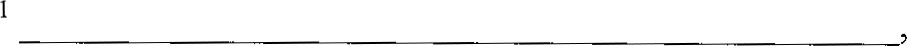 (наименование организации (юридического лица),	общественного	объединения, государственного органа или органа местного самоуправления, представителем которого является гражданин) по доверенности № года.прошу включить меня в число присутствующих на заседании Совета депутатов Калитинского сельского поселения, которое состоится «__» __________года в «__» часов «__» минут для присутствия при обсуждении вопроса (вопросов) №№_____ повестки заседания:______________________________________________________________________________________________________________________________________________________________________________________________________________________________            О себе сообщаю следующие контактные данные: телефон и (или) адрес электронной почты адрес проживанияУведомляю, что в ходе участия в заседании намереваюсь (не намереваюсь) (нужное подчеркнуть) осуществлять фото-, аудио- и видеозапись, использовать персональный компьютер, средства телефонной и сотовой связи, радиосвязи, а также средства звукозаписи и обработки информации.Дата ____________                                                     Заявитель ___________Заполняется, если гражданин является представителем организации (юридического лица), общественного объединения, государственного органа или органа местного самоуправления.Об утверждении Положения о порядке присутствия граждан (физических лиц), в том числе представителей организаций (юридических лиц) общественных объединений, государственных органов и органов местного самоуправления, на заседаниях совета депутатов Калитинского сельского поселения